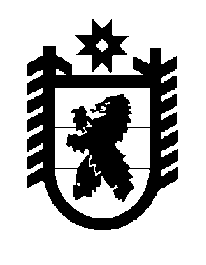 Российская Федерация Республика Карелия    ПРАВИТЕЛЬСТВО РЕСПУБЛИКИ КАРЕЛИЯРАСПОРЯЖЕНИЕ                                от  2 марта 2016 года № 150р-Пг. Петрозаводск В соответствии со статьей 15 Градостроительного кодекса Российской Федерации, статьей 10 Закона Республики Карелия от 2 ноября 2012 года № 1644-ЗРК «О некоторых вопросах градостроительной деятельности в Республике Карелия», в целях актуализации Схемы территориального планирования Республики Карелия Министерству строительства, жилищно-коммунального хозяйства и энергетики Республики Карелия обеспечить подготовку проекта изменений в Схему территориального планирования Республики Карелия.             ГлаваРеспублики  Карелия                                                              А.П. Худилайнен